 Aprendizaje Extendido En El Hogar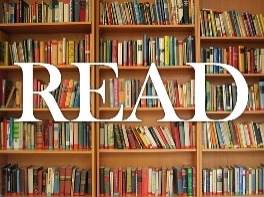 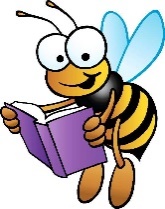 Menú de Alfabetización Divertido – Semana 7Compartir amabilidadDibuja y colorea una imagen para alguien. Agregue algunas palabras amables para acompañar su imagen. Comparta su imagen y palabras amables con la persona que eligióContinuaciónElija un libro que haya leído recientemente en casa, en Clever o en Acellus. Si escribieras una secuela (Libro # 2) de tu libro, ¿qué título le darías? ¿Por qué? Comparta sus ideas secuelas con un adulto.¡Escuchen!Es hora de caminar con los ojos vendados. Tome una toalla, bufanda o cualquier cosa que cubra sus ojos. Haz que un adulto te venda los ojos. Escuche cómo le indican que recoja un objeto alrededor de la habitación, como un libro o un zapato. ¡Escucha atentamente para no toparte con nada!El propósito del AutorElija un libro de su casa, un libro de Acellus o un libro de un sitio de libros en Clever. ¿Por qué crees que el autor escribió este texto?Desafío de ingredientesMire en su baño y vea si puede encontrar un tubo de pasta de dientes, botella de champú, botella de crema de afeitar o cualquier otro artículo seguro para el hogar con una etiqueta. Intenta leer algunos de los ingredientes en el reverso. Busque fragmentos que conozca e intente estirar los sonidos que no conoce. ¡Tómate tu tiempo y trata de divertirte! Luego, vea si un miembro de la familia puede ayudarlo.Conecta los puntos Elija algunas palabras nuevas de sus libros o con la ayuda de un adulto. Haga sus propias páginas punto a punto escribiendo las letras por todas partes y colocando un punto al lado de cada letra en su palabra. ¡Conecta los puntos y mira qué forma has hecho! Sea creativo: intente colocar las letras de su palabra en una forma específica antes de conectarlas, hacer un corazón o una flor. Haga que alguien más en su familia conecte los puntos. Mira lo que puedes diseñar! Escritura creativaElige algo que no sea vivo. (lápiz, computadora, juguete, ...) Te convertirás en ese objeto y escribirás sobre él.¿Cómo sería convertirse en ese objeto? ¿Qué dirías y qué harías?Si yo fuera un ________, yo ...Escribe algunas oraciones completas compartiendo tu nueva vida como este objeto.  ¿Que prefieres?Crea algo de "¿Prefieres ...?" preguntas y pregunte a un adulto o familiar su elección y por qué la eligieron. Pídales que le pregunten algunas y le den sus razones por las que eligió sus respuestas. EX: ¿Prefieres ser un perro o un gato? ¿Prefieres ir a Hawai o Alaska? ¿Prefieres escribir una historia o escribir una historia? ¿Prefieres comer donas o dulces?¡Sigue moviendote!Salta alrededor de la cuadrícula ABCHaga una cuadrícula afuera con tiza en la acera o adentro con cinta de pintor. Pon letras dentro de muchos de los cuadrados de la cuadrícula. Haga que alguien llame letras, sonidos o palabras. Salta a cada letra o sonido. Si dice palabras, salte para deletrear las palabras.¡Te extrañamos!Escribe un poema que rima sobre la escuela. Intenta agregar algunas cosas que extrañas de la escuela. ¿Puedes incluso agregar algo sobre tu maestro? ¡Diviértete, sé creativo y no te olvides de rimar!Tiempo de ComparaciónCree un símil sobre cada uno de los miembros de su familia hoy. Ejemplos:La voz de mi hermano suena como un león.El toque de mi madre es suave como las plumas.Un Libro, Una EscuelaEncuentre su libro en One Book One School o vaya al sitio web de su escuela para encontrar un capítulo. Lea la tabla de contenido para ver si puede recordar lo que sucedió en cada capítulo.